                                     Jarný tábor 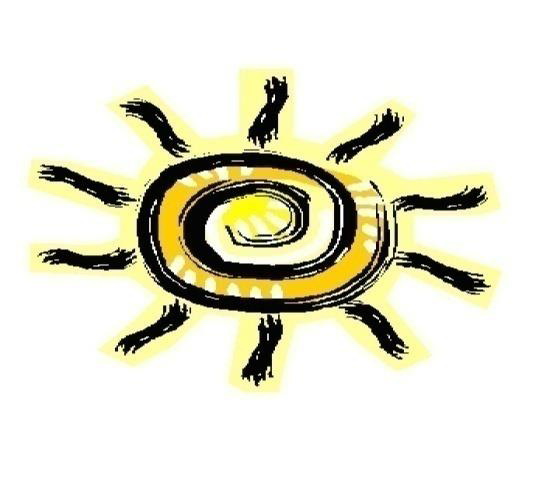                          pre členov CVČ SlniečkoOznamujeme deťom a rodičom, že počas jarných prázdnin budeme organizovať pre členov CVČ Slniečko  tábor v čase od 8,00 hod. do 12,00 hod. , kde bude zabezpečený kreatívny a športový program s množstvom hier. Prihlásiť dieťa je možné v kancelárii CVČ Slniečko do 10.2.2023.                                      Prihlášky sú dostupné aj na našej webovej stránke www.cvc-slniecko.edupage.org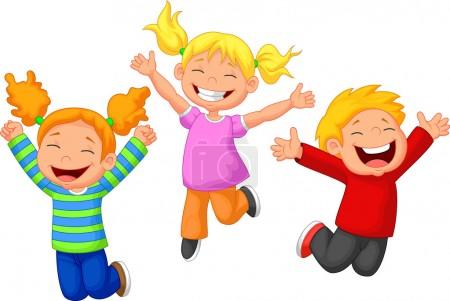 Informácie a prihlášky v CVČ Slniečko denne od 10,00hod. do 16,00hod.t.č. 0903 740 982